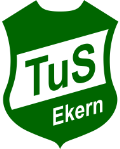 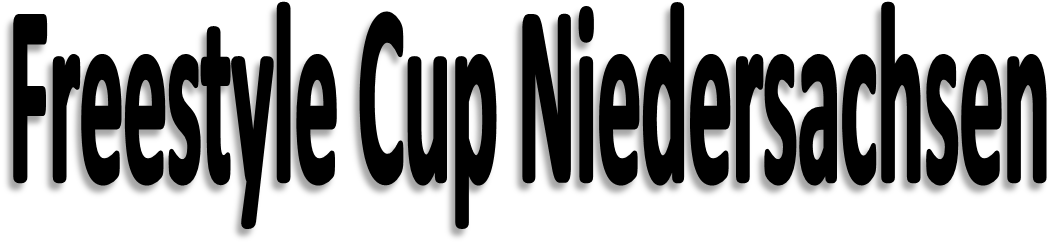 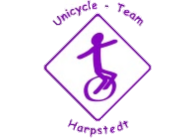 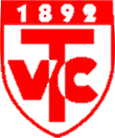 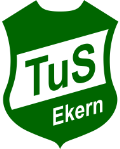 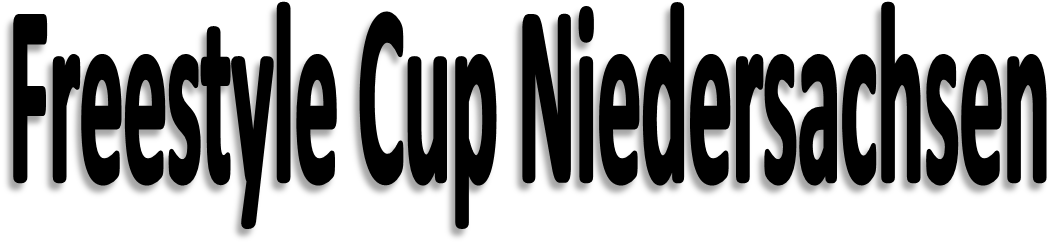 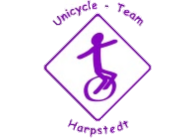 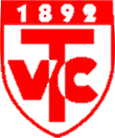 Vereinsname: Kürname:Altersgruppe:              	  oder   Junior-Expert:       oder Expert:   Einzelkür:          Paarkür:          Großgruppe:         Kleingruppe:                                      (zutreffendes bitte ankreuzen)Bitte schreib hier die Infos zur Kür hin, damit der Moderator etwas sagen kann.